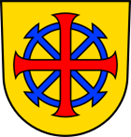 Öffentliche Bekanntmachung derHaushaltssatzung der Gemeinde Kanzachfür das Haushaltsjahr 2023Auf Grund von § 79 der Gemeindeordnung für Baden-Württemberg hat der Gemeinderat am 13.03.2023 die folgende Haushaltssatzung für das Haushaltsjahr 2023beschlossen:§ 1 Ergebnishaushalt und Finanzhaushalt§ 2 KreditermächtigungDer Gesamtbetrag der vorgesehenen Kreditaufnahmen für Investitionenund Investitionsförderungsmaßnahmen (Kreditermächtigung) wird festgesetztauf 										000.000 EUR.§ 3 VerpflichtungsermächtigungenDer Gesamtbetrag der vorgesehenen Ermächtigungen zum Eingehen von Verpflichtungen für die künftigen Haushaltsjahre mit Auszahlungen für Investitionen und Investitionsförderungsmaßnahmen belasten (Verpflichtungsermächtigungen), wird festgesetztauf 											0 EUR.§ 4 KassenkrediteDer Höchstbetrag der Kassenkredite wird festgesetztauf 										200.000 EUR.§ 5 SteuersätzeDie Steuersätze (Hebesätze) werden festgesetzt1. für die Grundsteuera) für die land- und forstwirtschaftl. Betriebe (Grundsteuer A) auf 		330 v.H.b) für die Grundstücke (Grundsteuer B) auf 					300 v.H.der Steuermessbeträge;2. für die Gewerbesteuer auf 							340 v.H.der Steuermessbeträge.Kanzach, 27.04.2023gez. Schultheiß, Bürgermeister	Die vorstehende Haushaltssatzung wird hiermit öffentlich bekanntgemacht. Die Gesetzmäßigkeit der Haushaltssatzung der Gemeinde Kanzach für das Haushaltsjahr 2023 gemäß § 121 der Gemeindeordnung für Baden-Württemberg (GemO) wurde durch das Kommunalamt beim Landratsamt Biberach mit Erlass vom 05.04.2023 bestätigt. Es wurde festgestellt, dass die Haushaltssatzung der Gemeinde Kanzach für das Haushaltsjahr 2023 keine genehmigungspflichtigen Teile enthält.Eine etwaige Verletzung von Verfahrens- und Formvorschriften der Gemeindeordnung für Baden-Württemberg (GemO) oder aufgrund der Gemeindeordnung erlassenen Verfahrensvorschriften beim Zustandekommen dieser Satzung ist nach § 4 Absatz 4 GemO unbeachtlich, wenn sie nicht schriftlich oder elektronisch innerhalb eines Jahres seit der Bekanntmachung dieser Satzung gegenüber der Gemeinde Kanzach geltend gemacht worden ist; der Sachverhalt, der die Verletzung begründen soll, ist zu bezeichnen.  Dies gilt nicht, wenn die Vorschriften über die Öffentlichkeit der Sitzung, die Genehmigung oder die Bekanntmachung der Satzung verletzt worden sind.Der Haushaltsplan liegt gem. § 81 Abs. 3 GemO an sieben Tagen - je einschließlich - auf dem Rathaus während der üblichen Dienststunden öffentlich zur Einsicht aus, und zwar in der Zeit vom 27.04.2023 bis 10.05.2023.Auf den Anschlag an der Verkündungstafel des Rathauses wird hingewiesen.Kanzach, den 27.04.2023gez. Schultheiß, BürgermeisterDer Haushaltsplan wird festgesetzt1. im Ergebnishaushalt mit den folgenden Beträgen (EUR)1.1 Gesamtbetrag der ordentlichen Erträge von1.313.7901.2 Gesamtbetrag der ordentlichen Aufwendungen von-1.400.9501.3 Veranschlagtes Ordentliches Ergebnis Saldo aus 1.1 und 1.2) von-87.1601.4 Gesamtbetrag der außerordentlichen Erträge von-0-1.5 Gesamtbetrag der außerordentlichen Aufwendungen von-0-1.6 Veranschlagtes Sonderergebnis (Saldo aus 1.4 und 1.5) von-0-1.7 Veranschlagtes Gesamtergebnis (Summe aus 1.3 und 1.6)-87.1602. im Finanzhaushalt mit den folgenden Beträgen2.1 Gesamtbetrag der Einzahlungen aus laufender Verwaltungstätigkeit von1.130.6002.2 Gesamtbetrag der Auszahlungen aus laufender Verwaltungstätigkeit von-1.120.4602.3 Zahlungsmittelüberschuss /-bedarf des Ergebnishaushalts(Saldo aus 2.1 und 2.2) von10.1402.4 Gesamtbetrag der Einzahlungen aus Investitionstätigkeit von291.1702.5 Gesamtbetrag der Auszahlungen aus Investitionstätigkeit von-721.5002.6 Veranschlagter Finanzierungsmittelüberschuss /-bedarf ausInvestitionstätigkeit (Saldo aus 2.4 und 2.5) von-430.3302.7 Veranschlagter Finanzierungsmittelüberschuss /-bedarf(Saldo aus 2.3 und 2.6) von-420.1902.8 Gesamtbetrag der Einzahlungen aus Finanzierungstätigkeit von-0-2.9 Gesamtbetrag der Auszahlungen aus Finanzierungstätigkeit von-0-2.10 Veranschlagter Finanzierungsmittelüberschuss /-bedarf ausFinanzierungstätigkeit (Saldo aus 2.8 und 2.9) von-0-2.11 Veranschlagte Änderung des Finanzierungsmittelbestands,Saldo des Finanzhaushalts (Saldo aus 2.7 und 2.10) von-420.190